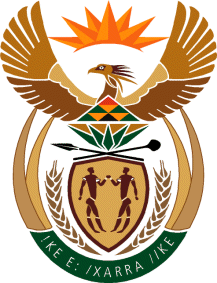 MINISTRY: PUBLIC SERVICE AND ADMINISTRATIONREPUBLIC OF SOUTH AFRICANATIONAL ASSEMBLYQUESTION FOR WRITTEN REPLY DATE:	24 MARCH 2017QUESTION NO.: 733Mrs D van der Walt (DA) to ask the Minister of Public Service and Administration:(1)	Whether there is any position of deputy-director general in any national department that is currently vacant; if so (a) how long has each position been vacant and (b) what is the reason for each vacancy;(2)	Whether each vacant position was advertised; if so, (a) were interviews done and (b) when will each vacant position be filled;(3)	(a) What is the total amount of persons that are currently employed in each position of deputy director-general, (b) for what period has there been persons acting in each position of the deputy director-general and (c) have any of the specified persons applied for the position of deputy director-general in which they are acting;(4)	Which contracts of deputy director-general will expire in the (a) 2017-18, (b) 2018-19 and (c) 2019-20 financial years?				NW792EREPLYAccording to information from PERSAL, as at 28 February 2017, there are 61 Deputy - Directors General (DDG) posts that are currently vacant across National Departments (Annexure 1).  Information from PERSAL indicates that the median time these posts have been vacant for is 19 months. Details with regards to the reasons for each vacancy can be obtained from the respective departments.Advertising, interviewing and filling of posts within departments remain the responsibility of each Executive Authority, therefore information in this regard can be obtained from the relevant departments.(a) There are 168 DDGs currently employed across all National Departments (Annexure 2). (b) Relevant details with regards to acting appointments can be obtained from relevant departments. Relevant details with regards to any of the specified persons having applied for the position of deputy director-general in which they are acting can be obtained from the respective departments.Which contracts of deputy director-general will expire in the following financial years (Annexure 3):(a) 2017-18 = 11 contracts (b) 2018-19 = 5 contracts (c) 2019-20 = 3 contractsNB: The majority of positions at Deputy Director –General level in the Public Service are filled on a permanent basis.END